 О плане противодействия коррупционным проявлениям в Собрании депутатов Звениговского муниципального района Республики Марий Элна 2024 год На основании  Федерального закона от 25.12.2008 года №273-ФЗ «О противодействии коррупции», в целях исполнения Указа Президента РФ от 16.08.2021 N 478 "О Национальном плане противодействия коррупции на 2021 - 2024 годы",  постановляю:1.Утвердить план противодействия коррупционным проявлениям в Собрании депутатов Звениговского муниципального района Республики Марий Эл.2.Контроль за исполнением настоящего постановления оставляю за собой.Глава Звениговского муниципального района			Н.В. ЛабутинаПриложение к постановлению Главы Звениговского муниципального районаот 09 января 2024 № 1План противодействия коррупционным проявлениям в Собрании депутатов Звениговского муниципального района Республики Марий Эл на 2024 год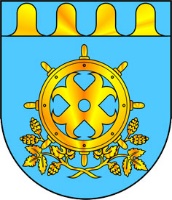 ЗВЕНИГОВОМУНИЦИПАЛ РАЙОНЫН  ВУЙЛАТЫШГЛАВАЗВЕНИГОВСКОГО МУНИЦИПАЛЬНОГО РАЙОНАПУНЧАЛПОСТАНОВЛЕНИЕ№ 109 января 2024 года№ п/пНаименование мероприятияСрок исполненияОбеспечение исполнения нормативных правовых актов Российской Федерации, направленных на совершенствование организационных основ противодействия коррупции в Республике Марий Элв течении годаСвоевременное осуществление корректировки муниципальной нормативной базы с учетом изменений, вносимых в антикоррупционное законодательство Российской Федерациив течении годаОбеспечение выполнения требований законодательства о предотвращении и урегулировании конфликта интересов на муниципальной службев течении годаПринятие мер по разработке и внесению изменений плана по противодействию коррупции, предусматривающих меры, направленные на достижение конкретных результатов в работе по предупреждению коррупции, минимизации и (или) ликвидации последствий коррупционных правонарушенийв течении годаПредставление в управление Главы Республики Марий Эл по профилактике коррупционных и иных правонарушений информации об исполнении планов (программ) противодействия коррупциипо запросуОсуществление комплекса организационных, разъяснительных и иных мер по недопущению лицами, замещающими муниципальные должности и должности муниципальной службы, поведения, которое может восприниматься окружающими как обещание или предложение дачи взятки либо как согласие принять взятку, либо как просьба о даче взяткив течении годаПроведение на регулярной основе оценки коррупционных рисков, возникающих при реализации органами местного самоуправления отдельных функций, в том числе внесение изменений в перечни должностей, замещение которых связано с коррупционными рискамив течении годаПроведение анализа обращений граждан на предмет наличия в них информации о фактах коррупции со стороны муниципальных служащих. Принятие по результатам анализа организационных мер, направленных на предупреждение подобных фактовв течении годаОбеспечение контроля за соблюдением лицами, замещающими должности муниципальной службы, запретов, ограничений и требований, установленных в целях противодействия коррупции, в том числе мер по предотвращению и (или) урегулированию конфликта интересов, а также за привлечением таких лиц к ответственности в случае их несоблюденияв течении годаПроведение анализа соблюдения запретов, ограничений и требований, установленных в целях противодействия коррупции, в том числе касающихся получения подарков отдельными категориями лиц, обязанности уведомлять об обращениях в целях склонения к совершению коррупционных правонарушений, выполнения иной оплачиваемой работыв течении годаПродолжение работы по выявлению случаев несоблюдения лицами, замещающими муниципальной службы, требований о предотвращении или об урегулировании конфликта интересов, уделив первоочередное внимание выявлению скрытой афилированности. Каждый случай несоблюдения указанных требований предавать гласностив течении годаПринятие мер по повышению эффективности кадровой работы в части, касающейся ведения личных дел лиц, замещающих должности муниципальной службы, в том числе по контролю за актуализацией сведений, содержащихся в анкетах, представляемых при назначении на указанные должности и поступлении на такую службу, об их родственниках и свойственниках в целях выявления возможного конфликта интересовв течении годаВнедрение в деятельность должностных лиц, ответственных за работу по профилактике коррупционных и иных правонарушений, компьютерных программ в целях:проверки достоверности и полноты представляемых муниципальными служащими, их супругами и несовершеннолетними детьми сведений о доходах, об имуществе и обязательствах имущественного характера, а также об источниках их доходов;сбора, систематизации и рассмотрения обращений граждан о даче согласия на замещение на условиях трудового договора должности в организации и (или) выполнение в данной организации работы (оказание данной организации услуги) на условиях гражданско-правового договора (гражданско-правовых договоров), если отдельные функции государственного (муниципального) управления данной организацией входили в должностные (служебные) обязанности гражданского и муниципального служащегов течении годаМетодическое обеспечение мер по предупреждению коррупции в организациях, подведомственных органам исполнительной власти, органам местного самоуправления, предусмотренных статьей 13.3 Федерального закона от 25 декабря 2008 г. N 273-ФЗ "О противодействии коррупции"в течении годаАктуализация информации на официальных сайтах органов местного самоуправления о правовых актах Российской Федерации, Республики Марий Эл по вопросам противодействия коррупциив течении годаПроведение мероприятий, посвященных Международному дню борьбы с коррупциейв течении годаОбеспечение функционирования "горячих линий", телефонов доверия, интерактивных сервисов на официальных сайтах органов местного самоуправления для приема сообщений о фактах коррупционных правонарушенийв течении годаОсвещение в средствах массовой информации или на официальных сайтах в информационно-телекоммуникационной сети "Интернет" материалов о ходе реализации планов по противодействию коррупции в течении года